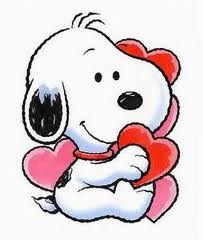     14. veljače 2017. godine , na blagdan Svetog Valentina , hodnicima naše škole i učionicama vladala je ljubav. 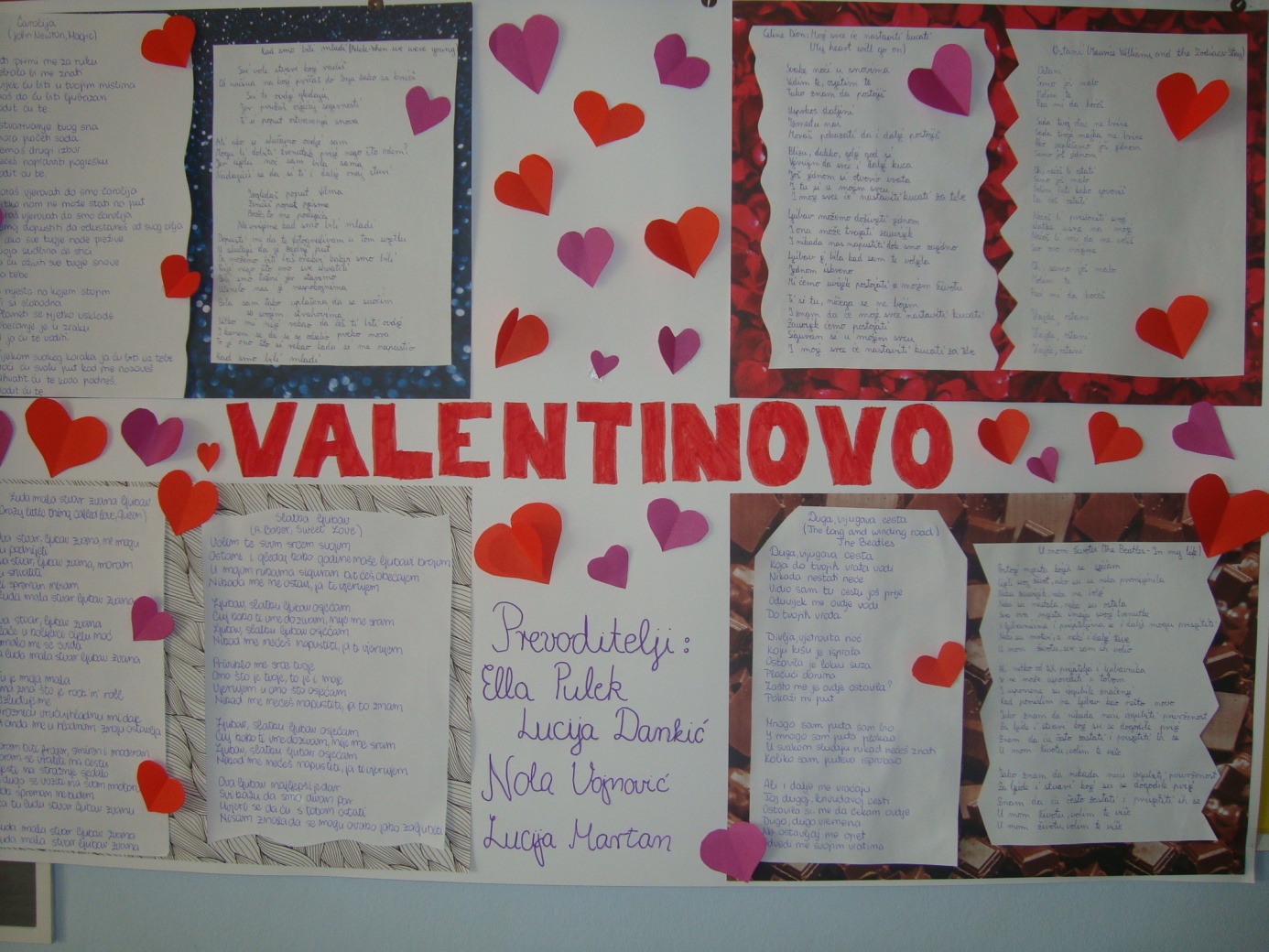 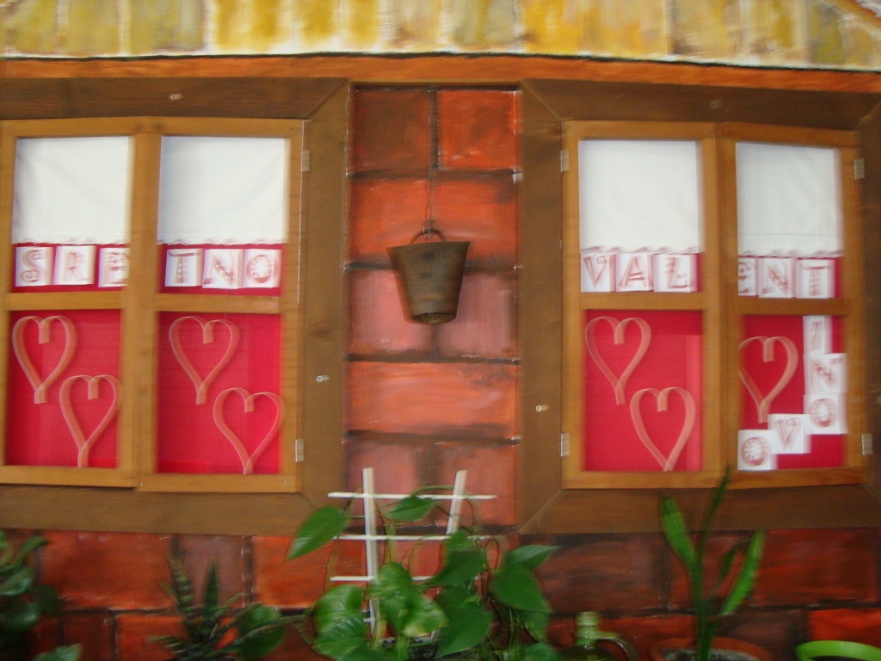 Učenici  i učiteljice  su  uređivale  razredne panoe na kojima je bilo mnoštvo ljubavnih  riječi, poruka i simbola.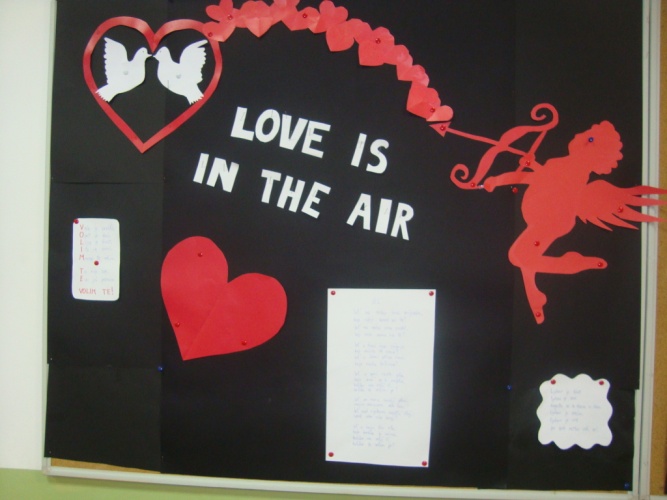 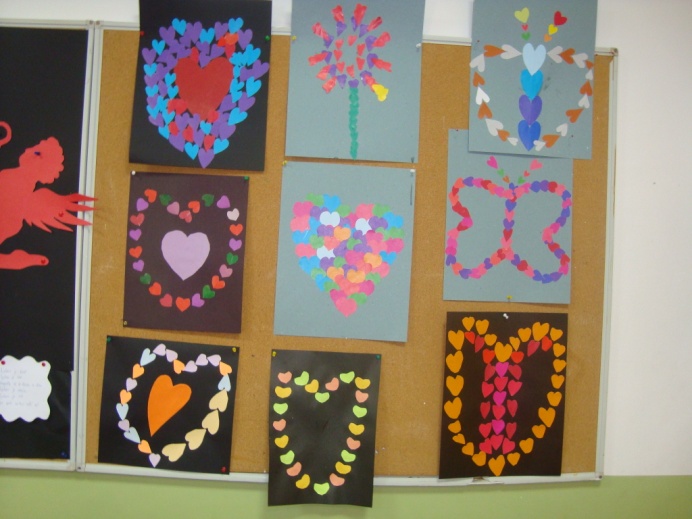 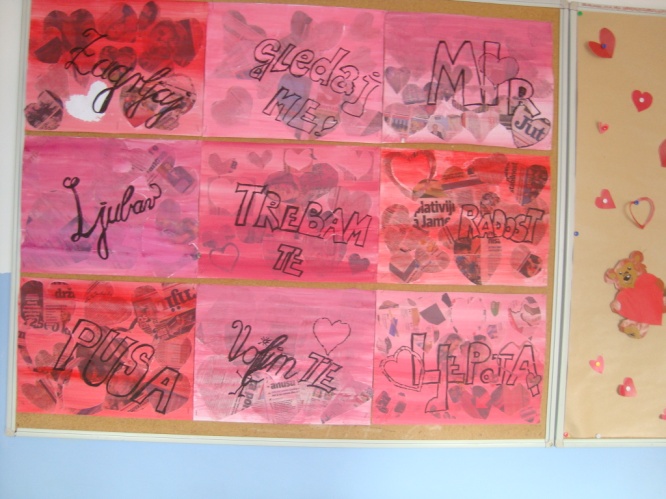 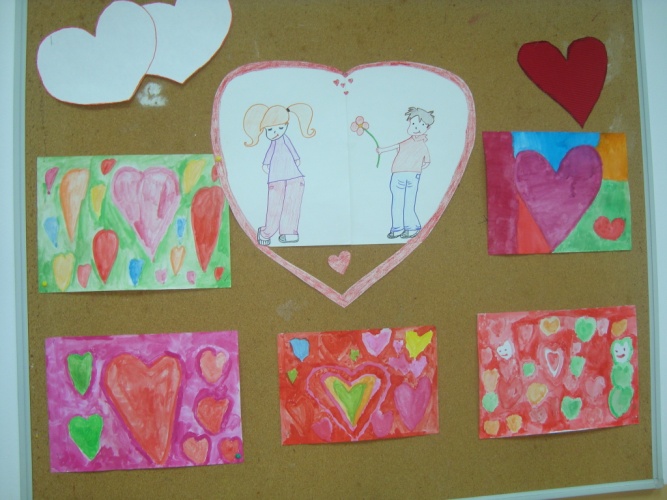 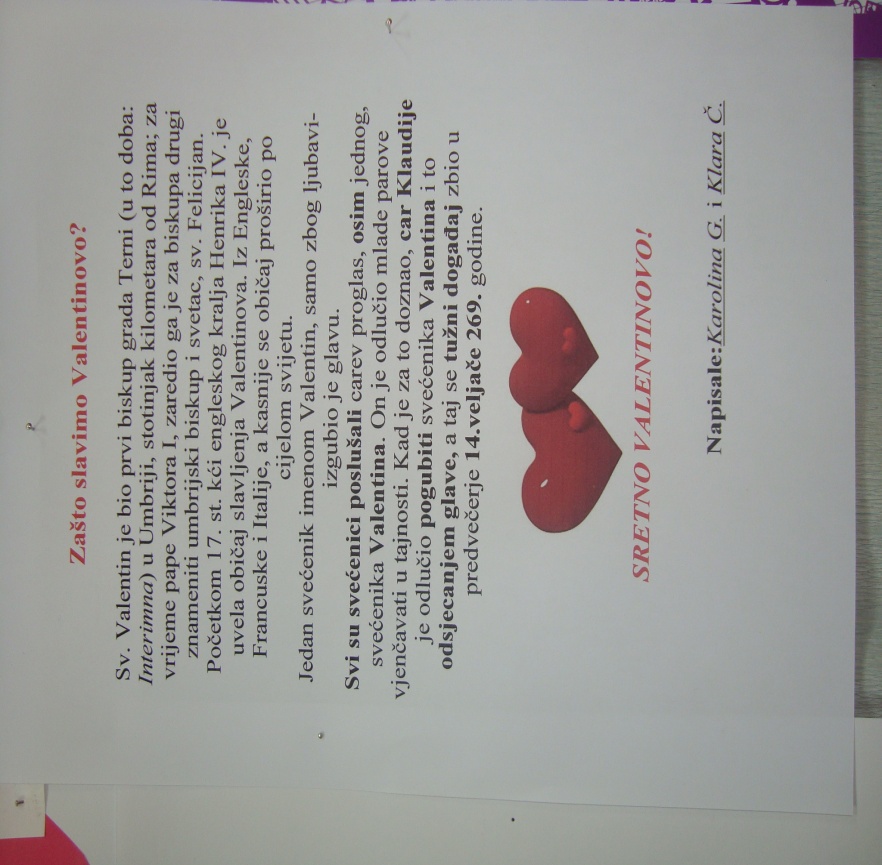 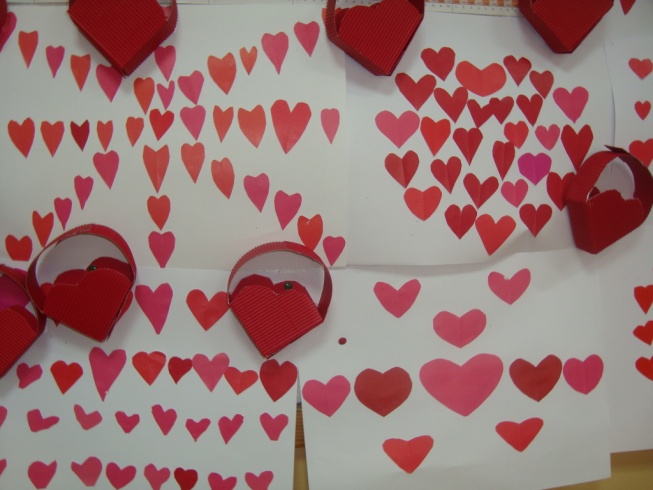 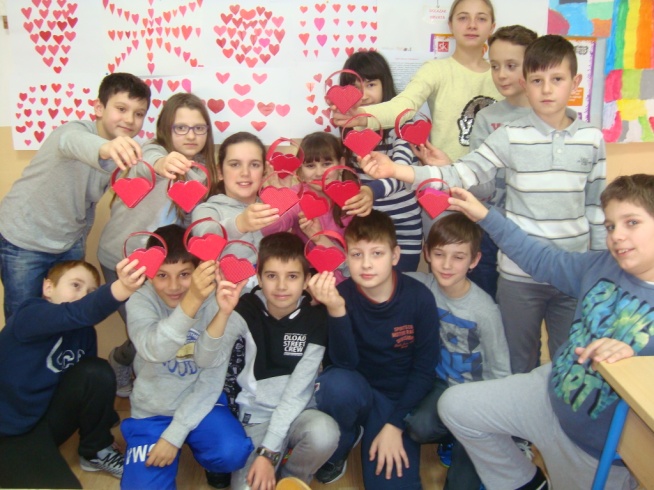 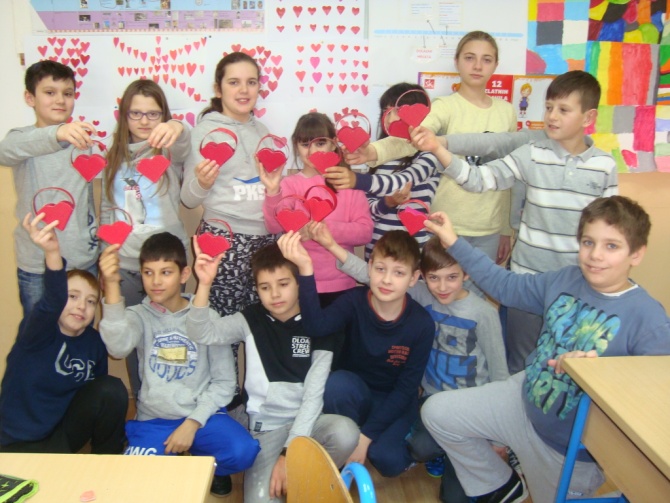 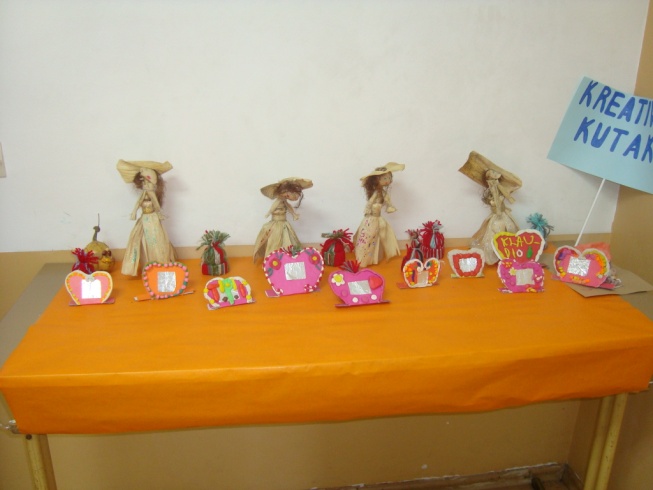 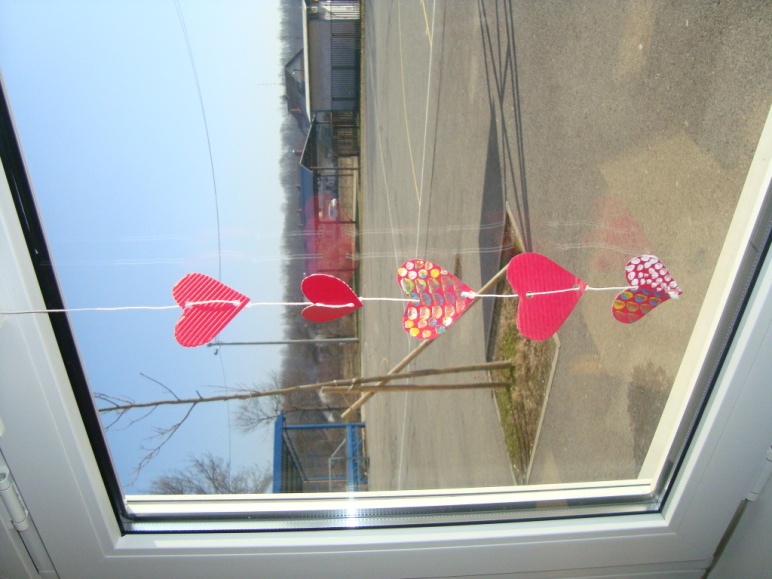 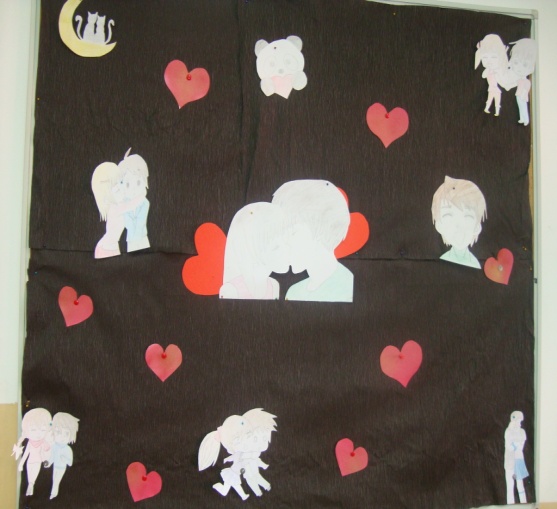 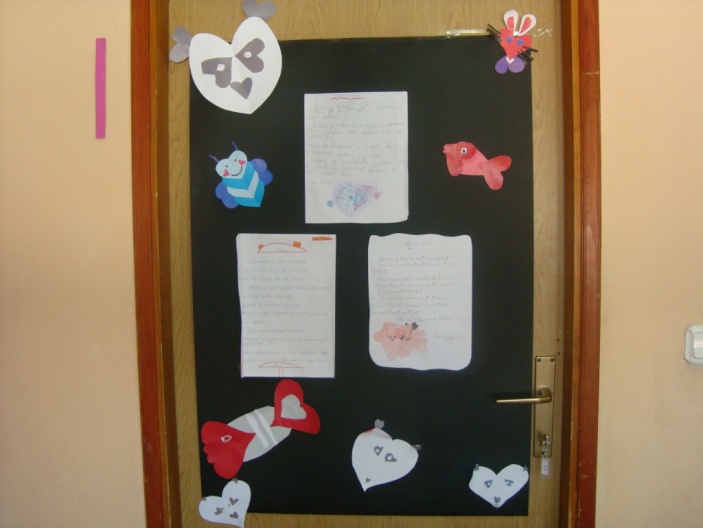 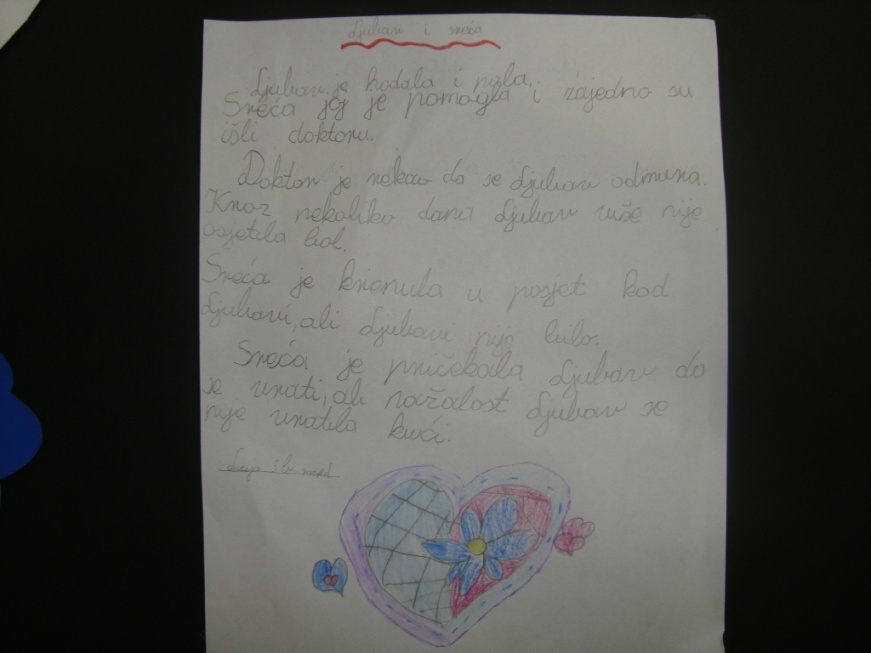 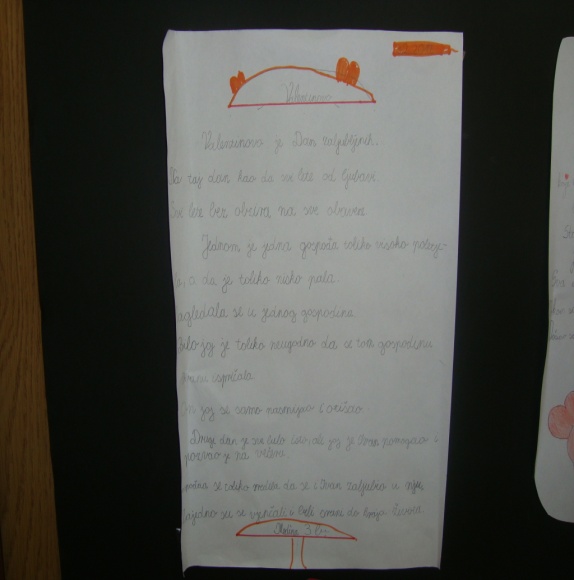 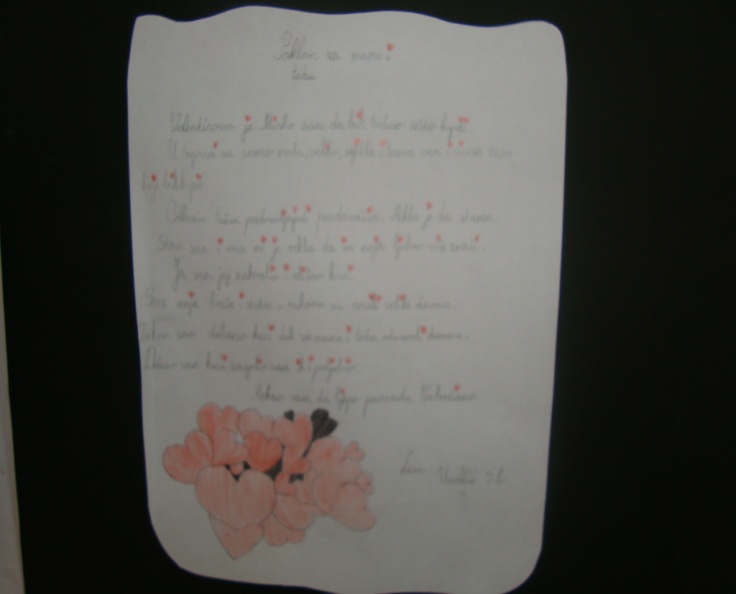 Učenici  3. b razreda  sa svojom učiteljicom Elizabetom  su nam   ispričali priču o svetom Valentinu, recitirali  su nekoliko ljubavnih stihova i zapjevali  pjesmu Nek živi ljubav ! 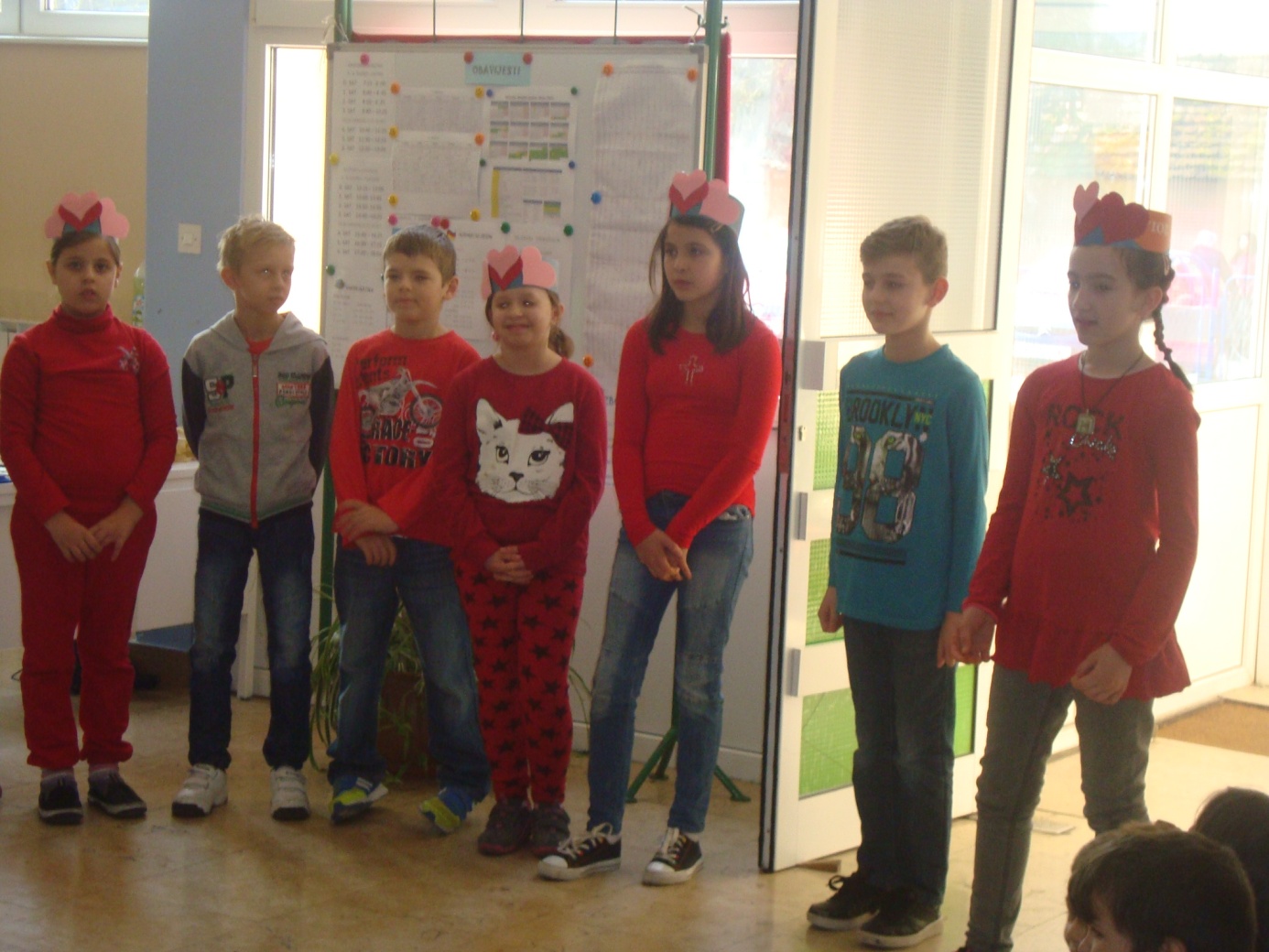  Pa nek živi ljubav, oko nas i u nama !!!